                                                 LET'S HAVE A PARTYV učbeniku preberi strip Let's have a party na straneh 46–47. Če ima učbenik aktivacijsko kodo, poskusi dostopati do spletnega učbenika in strip boš lahko tudi poslušal-a. Pri tem naj ti pomagajo starši.2. Poimenuj junake iz stripa (učbenik str. 46).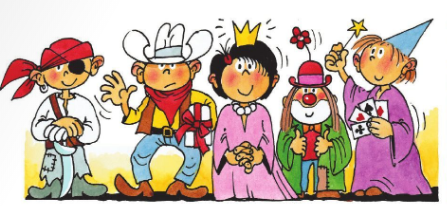             A   P__ __ __ __ __ ;    A   C __ __ __ __ __ ;   A PR __ __ __ __ SS;  A CL __ __ __;  A MA __ __CI __ __3. Dopolni povedi iz stripa in manjkajočo stvar nariši.4. Če imate možnost, poskušajte se igrati, kot prikazuje naloga 2 v učbeniku na strani 47.5. V delovnem zvezku rešite strani 44 in 45. Tudi delovni zvezek lahko z aktivacijsko kodo  na spletu aktivirate.I'm a pirate. This is my  S __ __ __ __.I'm a cowboy. This is my __ __ __.I'm a princess. I'm looking for a __ __ __ __.I'm a clown. Look at my red __ __ __ __.I'm a magician. This is my magic  __ __ __ __.